Comparative Socioeconomic Study on Crossbred and Red Chattogram Cattle Dairy Farms in Some Selected Areas of Chattogram District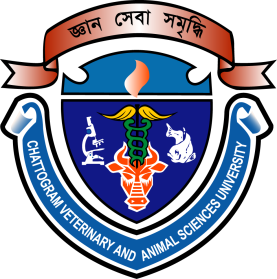 DR. JAPU CHAKRABORTYRoll no. 0118/03Reg no. 533Session 2018-2019A thesis submitted in the partial fulfillment of the requirements for the degree of Master of Science in Agricultural EconomicsDepartment of Agricultural Economics and Social SciencesFaculty of Veterinary MedicineChattogram Veterinary and Animal Sciences University, Khulshi, Chattogram -4225, BangladeshDecember, 2019